Башkортостан РеспубликаhыБəлəбəй районы муниципаль районыныӊМаксим – Горький ауыл советыауылбиләмәhе хакимиәте.Горький ис. ПУЙ ауылы, Бакса урамы,  3Тел.2-07-40 , факс: 2-08-98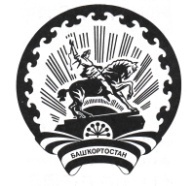 Республика БашкортостанАдминистрация сельского поселения Максим – Горьковский сельсовет муниципального района Белебеевский район 452014, с. ЦУП им. М.Горького, ул. Садовая, д. 3Тел. 2-07-40, факс: 2-08-98КАРАРПОСТАНОВЛЕНИЕ05 октябрь 2018 й.№ 58/205 октября 2018 г.О внесении изменений в Положение о квалификационных требованиях для замещения должностей муниципальной службы в Администрации сельского поселения Максим-Горьковский сельсовет муниципального района Белебеевский район Республики БашкортостанО внесении изменений в Положение о квалификационных требованиях для замещения должностей муниципальной службы в Администрации сельского поселения Максим-Горьковский сельсовет муниципального района Белебеевский район Республики БашкортостанО внесении изменений в Положение о квалификационных требованиях для замещения должностей муниципальной службы в Администрации сельского поселения Максим-Горьковский сельсовет муниципального района Белебеевский район Республики Башкортостан	В соответствии со статьей 9 Федерального закона от 02 марта 2007 года                  № 25-ФЗ  «О муниципальной службе в Российской Федерации», статьей 7 Закона Республики Башкортостан от 16 июля 2007 года № 453-з «О муниципальной службе в Республике Башкортостан»,ПОСТАНОВЛЯЮ:В Положение о квалификационных требованиях для замещения должностей муниципальной службы  в Администрации сельского поселения Максим-Горьковский сельсовет муниципального района  Белебеевский район Республики Башкортостан, утвержденное постановлением Администрации сельского поселения Максим-Горьковский сельсовет муниципального района Белебеевский район Республики Башкортостан от 20 июня 2012 года № 30, внести следующие изменения:1. Подпункт 3.2 раздела 3 изложить в следующей редакции: «3.2.  Для лиц, имеющих дипломы специалиста или магистра с отличием, в течение трех лет со дня выдачи диплома устанавливаются квалификационные требования к стажу муниципальной службы или стажу работы по специальности, направлению подготовки для замещения главных должностей муниципальной службы - не менее одного года стажа муниципальной службы или стажа работы по специальности, направлению подготовки.»2. Опубликовать настоящее постановление на официальном сайте администрации сельского поселения Максим-Горьковский сельсовет муниципального района Белебеевский район Республики Башкортостан.3. Контроль за исполнением настоящего постановления оставляю за собой.Глава сельского поселения                                                      Н.К. Красильникова